Nadal Antelmo (Nadalito) Cárdenas, Cuba, 2 de junio 1968. Artista de renombre cuya obra ha sido reconocida nacionalmente y en el extranjero, ha participado en gran cantidad de proyectos a nivel colectivo e individual obteniendo numerosos premios y reconocimientos por su carrera artística. 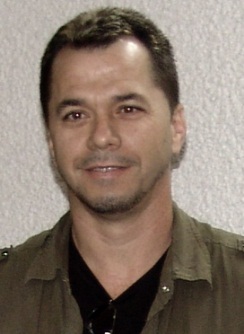 Estudios cursados: Ingeniería Mecánica, nivel elemental en artes plásticas, técnico medio en fotografía.Actualmente es Artista Independiente.Exposiciones personales, selección. 2015   Si, proyecto de instalación escultural, evento Zona Franca Colateral. XII Bienal Habana,  CUBA.    2012  Historia de un Gusano, Sala Joaquín Blez Fototeca de Cuba, La Habana, CUBA.            Gusanos, Intervención de fachada  con esculturas e instalaciones en 17 entre b y c,             Vedado, exposición colateral XI bienal de la Habana, La Habana, CUBA.    2011 Tercer festival internacional de fotografía de Paraná,junto a Margarita Fresco             Crespo. Bar el Ángel Azul, Paraná, ARGENTINA.    2010  Mis 15 años, Exposición retrospectiva en Galería Pedro Esquerré, Matanzas, CUBA.            Los Colaboradores, Zalle Cero, Alianza Francesa, La Habana, CUBA.    2009  La Mentirosa, envió de “boletín” a través del correo electrónico.           www.nadalantelmo.com, LA WEB.    2008 Cuestiones de Estados, Galería Espacio Abierto, La Habana, CUBA.2006 Estética x genética, Galería 23 y 12, La Habana, CUBA.        Estética x genética, Galería Pedro Esquerré, Matanzas, CUBA.        Estética x genética, Galería Arte Sol y Mar, Varadero, CUBA.2005 Predicciones, Festival  Internacional de Fotografía de Arles, FRANCIA.2004 Miradas restringidas, Fototeca de Cuba,  La Habana, CUBA.        Lecciones, Galería UPEC,  Pinar del Río, CUBA.2002 Diario de un cubano, Museo Mariano Jiménez, San Luis Potosí, MEXICO.         Hormonalmente tuyo, Fototeca de Cuba,  La Habana, CUBA.2001 Historias del diario, Fundación Ludwig de Cuba/Centro Cinematográfico ICAIC,          La Habana, CUBA.2001 No todo es blanco y negro, Centro Internacional de Prensa, La Habana, CUBA.1999 Por una escondida senda, Sala Polivalente, Consejo Provincial de Artes Visuales,         Matanzas, CUBA.Exposiciones colectivas, selección. 2015  4 veces 4, Cuban Amerique Phototeque, Miami, USA.            Antidote To Hate Opens, M. Family Gallery Art Serve, Broward, USA.            Quiero ser lo que puedas ver, Parque histórico Morro - Cabaña, La Habana, proyecto Zona Franca Colateral. XII Bienal Habana,  CUBA.           Rompiendo reglas, Parque histórico Morro - Cabaña, La Habana, proyecto Zona Franca Colateral. XII Bienal Habana,  CUBA.           Art Prize, Seven, De Vos Place Convention Center, Michigan, USA. 2014  Manipulación mediática en el arte cubano contemporáneo: 1985-2014. C.D.A.V. La              Habana. Cuba.          Latín Américan Art Pavillion. Red Dot Art Fair. Colat. Arte Basel Miami. Usa.           X el 2. VI Salón Nacional de arte contemporáneo cubano, C.D.A.V. La Habana, Cuba.           30 x 30, Galería Espacio 34, Varadero, CUBA.         4 veces 4, Fototeca de Cuba, La Habana.                       Diga lo que quiera que nadie sabrá quién lo dijo, Espacio Aglutinador, La Habana.                  XXII Salón Roberto Diado,  Invitado como expositor y Presidente del jurado de premiación del              Evento. Matanzas, CUBA.                   Paisajes del cuerpo, Galería Espacio 34, Varadero, CUBA.2013  XI Salón Nacional de Premiados, Centro de desarrollo de las artes visuales, La Habana.         Miradas, Galería Espacio 34, Varadero, CUBA.                2012  Collective show, Collage Gallery, Coral Gables, Miami, USA.         La caza del éxito, exposición especial XI bienal de la Habana, Centro de desarrollo          De las artes visuales, La Habana, CUBA.         Proyecto para una imagen de puente. Fotografía artística en Matanzas, casa de          La poesía, centro Pablo, La Habana. CUBA.         Crimen, náusea y transgresión, diálogo de la náusea y la fermentación del          Cuerpo, restaurant La Galería 19 y 12, Vedado, La Habana, CUBA.2011  Tercer festival internacional de fotografía de Paraná,Museo de Sitio, Paraná, ARGENTINA.          Ya sé leer, imagen y texto en el arte latinoamericano, Centro de Arte Wilfredo           Lam, La Habana, CUBA.         Torbellino II, Galería Habana, CUBA.          Fotografías y un video, Galería Pedro Esquerré, Matanzas, CUBA.2011   Glamour de Occidente, PurgerieFonds Saint-Jacques, MARTINNIQUE.         Torneo Audiovisual de 1 minuto, Organizado por Espacio Aglutinador, La             Habana, CUBA.         Torbellino, Centro de Animación Cultural Antonio María Claret, Santiago de         Cuba, CUBA.2009   Género transgénero y los des-generado, Exposición especial X bienal de la          Habana, CUBA.              Glamour de occidente, Casa de México en Cuba,Exposición colateral X bienal de          La Habana, CUBA.2008  Arboleda, el cuerpo es cuerpos, Festival de arte contemporáneo de León,          Guanajuato, MEXICO.         Cubanos convertibles,Galería Habana, La Habana, CUBA.          Homo Nudi (Poética del desnudo masculino en Cuba), Fototeca de Cuba, La          Habana, CUBA.    2006  Luz y sombras. Fotografías, Pinturas y Dibujos Contemporáneos Cubanos,          Casa Frela,New York, ESTADOS UNIDOS.         Lo Real… es Maravilloso, Tallerde serigrafía artística René Portocarrero,expo.            Colateral 9na bienal de , La Habana, CUBA.         ThePhotografers, Milán, ITALIA.         Cuba y Puerto Rico Son….., Museo Casa Escute, San Juan, PUERTO RICO.         Calles Paralelas,Colateral 9na Bienal de la Habana, La Habana, CUBA. 2005   Visiones desde Cuba, Festival Internacional de Fotografía de Arles, FRANCIA.           Descartes,Galería Pequeño Espacio, Revista Revolución y Cultura La Habana,           CUBA.           Miradas, Hostal Conde de Villanueva, Organizado por ADAVIS,  La Habana,            CUBA.2004  Nueva ruta del Arte Cubano, Museo Nacional de Arte, MALASIA. 2003  First International Photographic Circuit the Caribbean, CURAZAO.         Fotografía cubana, Fototeca de Cuba, expo. Colateral 8va Bienal de la Habana,          La Habana, CUBA.                                                                                                                                 Bienal Fotoperiodismo de México,Centro de la Imagen, México D.F, MEXICO.                     Calidoscopio al regreso de la Isla,Universidad Autónoma de México, México D.F,         MEXICO.                                                                                                                                          Novísima Fotografía cubana,Tuxtla Gutiérrez, Chiapas, MEXICO.          Sextimientos,Organizado Galería La Acacia, Palacio de Convenciones, La          Habana,CUBA.                                                                                                                                    Paradizos Artificiales,Galería Pedro Esquerre, Consejo Provincial de Artes          Visuales,Matanzas, CUBA.2002 Cincuenta años de Fotografía Cubana,Mérida, MEXICO. Fragmentos Periféricos,Centro Internacional de Prensa/ Sala Rubén Martínez   Villena  UNEAC, La Habana, CUBA.        Antología de la joven Fotografía Cubana,Galería L, La Habana, CUBA.2001  Un invierno en la Habana,Fortaleza de la Cabaña, La Habana, CUBA. 2000  Antología de la Fotografía Matancera de los 90,Gran Teatro de La Habana, La          Habana, CUBA.         7mo Salón Nacional de Premiados,Centro de Desarrollo, La Habana,  CUBA.1999   1er Salón Nacional de fotografías,Fototeca de Cuba, La Habana, CUBA.          Selección 1er Salón Nacional de Fotografías,Fototeca de Los Ángeles, USA.1995   2000, 2001, 2002, 2003, 2004,2008, 2010Salón Provincial de Artes Plásticas Roberto           Diago, Matanzas, CUBA.Premios y menciones, selección.2010  Premio anual, Revista Matanzas al mejor conjunto de ilustraciones, CUBA.         Premio, XIX Salón Roberto Diago, Matanzas, CUBA.2008 1er Premio, 3er Salón de Invierno, U.N.E.A.C Matanzas, CUBA.        1er Premio,  Salón Provincial de Artes Plásticas Roberto  Diago,  Matanzas,          CUBA.2006 2do Premio, Salón de Invierno, U.N.E.A.C  Matanzas, CUBA.2005 1er Premio,  VII Salón Nacional de Arte Digital,  La Habana, CUBA.        1er Premio, Salón Internacional de Fotografía Comunitaria,  La Habana, CUBA. 2004 Gran Premio, X Salón Nacional de Arte Erótico, La Habana, CUBA.          Premio, VI Bienal de Fotografía de La Habana, San Antonio de los Baños, La          Habana, CUBA.          Mención especial, Concurso Iberoamericano de Fotografía,Cuba al          Natural, Organizado Embajada España en Cuba, CUBA.         2do Premio,  Salón Provincial de Artes Plásticas Roberto Diago,  Matanzas,                       CUBA.2003  Premioy Mención, 1ra Bienal Nacional de Fotografía Alfredo Sarabia,            Pinar del Río, CUBA. 2001 Premio, 1er Salón de Artes Plásticas de , Mapa Conceptual, Matanzas,         CUBA.           1er Premio,  Salón Provincial de Artes Plásticas Roberto Diago,  Matanzas,         CUBA.2000  2do Premio,  Salón Provincial de Artes Plásticas Roberto Diago,  Matanzas,         CUBA.Colecciones, selección.Colección Consejo.Nacional.Artes.Plásticas. CUBA  Colección Museo Nacional de Arte, MALASIA.  Colección Museo de las Revoluciones en México, San Luis Potosí, MEXICO.Colección de Joel Giralt  vicepresidente del centro de arte contemporáneo George Pompidou. Paris, FRANCIAColección de la revista Revolución y Cultura. CUBAColección Museo de arte de Matanzas, M.A.M.. CUBA.Colección Fototeca de Cuba. .CUBA.Colección grupo Excelencias. ESPAÑA.Colección Centro de arte y literatura, Pablo de la Torriente Brau. CUBAColección Cuban Amerique Phototeca Fundation, USA.Colecciones privadas en Francia, Italia, México, España, Estados Unidos, Cuba, Canadá, Puerto Rico, Argentina, etc. Bibliografía, selección.-Alberdi, Virginia, “Cuarteto de Cámaras”. Periódico Granma, pág. 6 jueves 14 de agosto 2014.- Espinosa, Magaly, “Nadal, unmundo de imágenes que habitan en lo minúsculo”.Revista electrónica Art Crónica No 4, 2014.- Mateo, David, “Nadal Antelmo, la fotografía como relato”. Revista Arte cubano, No 2/ 2013 pág. 80 a la 86.- Herrera Ysla, Nelson, “Nadal Antelmo”. Art Nexus, # 86, pág. 111-112, revista especializada en arte Latinoamericano, 2012.- Herrera Ysla, Nelson, “Nadal, Fotografías construidas”. Cubarte, publicación electrónica del MINCULT, 10 de abril, 2012.- Montes de Oca Moreda, Dannys. “Nadalito a propósito de Estética x genética y algo más”. Revista Arte por Excelencias # 1, 2010. - Montes de Oca Moreda, Dannys. “Nadalito a propósito de Estética x genética y algo más”. Noticias de arte cubano, La Habana,  febrero, 2008. - Abreu, Andrés D. “Nadalito en Revolución y Cultura.”.LaJiribillapublicación electrónica, La Habana, enero, 2008.- Castellanos, Israel.  “Del erotismo a la objetualidad.”. DiarioJuventud rebelde, 6 de febrero de 2008.- del Valle, Rufino. “Nadalito versus Nadalito.” Revista Revolución y Cultura publicación del MINCULT, La Habana, pág. 63 a la 65, edición 2008.- Abreu, Andrés D. “Estética x Genética. Arte + Diseño”. Noticias de arte cubano, La Habana, octubre, 2007. - del Valle, Rufino. “Espectacular exposición de Estética y Consumismo en galería habanera”. Cubarte, publicación electrónica del MINCULT, 18 de julio, 200.- Villalonga, Yuniesky. “Varadero a lo Cubano.” Fundación Ludwig de Cuba/Pabellón de Cultura Expo Cuba, palabras catálogo, La Habana, 2002.- Cepero, Ileana. “Hormonalmente tuyo.” Fototeca de Cuba, palabras catálogo, La Habana, 2002.- Fuentes, Elvis. “Otro fin con los mismos medios.” Fundación Ludwig de Cuba/Centro cinematográfico del ICAIC, palabras catálogo, La Habana, 2001.